МЕТОДИКА РАСЧЕТА ИНДИВИДУАЛЬНОЙ НОРМЫ РАСХОДА ТЕПЛОТЫ НА ГОРЯЧЕЕ ВОДОСНАБЖЕНИЕ ЗДАНИЯРасход теплоты на горячее водоснабжение здания определяют в зависимости от объема потребления горячей воды. Последний устанавливают по нормам, утвержденным край (обл) исполкомом в л/сут.При отсутствии таких утвержденных норм их принимают по данным СНиПа [ 11], приведенным в прил. 2.Для получения суммарного суточного расхода горячей воды приведенный в прил. 2 удельный (единичный) расход умножают на количество единиц измерения работы, соответствующее количественному показателю здания. Проверка фактического общего расхода горячей воды за сутки может быть произведена по водомеру, устанавливаемому обычно на вводе в здание.Годовую потребность в теплоте на горячее водоснабжение здания в соответствии с указаниями [ 5] определяют по формуле  = am [( 55 - t х . з ) no + b (350 - no) (55 - t х . л )] 4,187 ´ 10-6 +   ГДж ( Гкал ),    (20)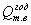 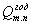 где а - норма расхода горячей воды, л/сут; m - количество единиц измерения, отнесенное к суткам; 55 - средняя температура горячей воды, °С; t х.з , t х.л - температура холодной (водопроводной воды соответственно зимой и летом, °С (при отсутствии данных принимают равной 5 °С зимой и 15 ° С летом); no - продолжительность отопительного сезона [ 11], сут; b - коэффициент, учитывающий снижение среднечасового расхода воды на горячее водоснабжение летом по отношению к отопительному сезону (при отсутствии данных должен приниматься равным 0,8, а для зданий в курортном южном городе - 1); 350 - число суток работы системы горячего водоснабжения в году;  - тепловые потери в стояках, подающих и циркуляционных трубопроводах системы горячего водоснабжения, ГДж (Гкал); 4,187 - теплоемкость воды, кДж/кг × ° С (1 ккал/кг × °С).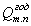 Годовые потери теплоты в подающих и циркуляционных трубопроводах системы горячего водоснабжения здания жилищно-гражданского назначения  рассчитывают по формулам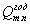                                                          (21)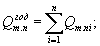 Q т.п i = Ki p di li  (1 - η ) 350 ´ 24 ´ 3,6 ´ 10-6 ГДж (Гкал),         (22)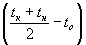 где Ki - коэффициент теплопередачи неизолированной трубы, принимают равным 11,6 Вт/м2 × °С (10 ккал/м2 × ч × ° С); di , li - соответственно наружный диаметр и длина участка трубопровода, м; t к , t н - температура горячей воды соответственно в конце и начале расчетного участка, ° С; t о - температура окружающей среды, ° С, применяется при прокладке трубопроводов: 23 - в бороздах, вертикальных каналах, коммуникационных шахтах сантехнических кабин, 25 - в ванных комнатах, 21 - в кухнях и туалетных комнатах жилых домов, общежитий и гостиниц, 16 - на лестничных площадках; в каналах подземной прокладки в соответствии со средней температурой грунта: 40 - в тоннелях, 5 - в неотапливаемых подвалах при среднемесячной температуре самого холодного месяца в году от (-11) до (-20) °С, 9 - на чердаках); η - КПД изоляции ( η = 0,6 для трубопроводов d < 32 мм; 0,74 - для d = 40 - 70 мм; 0,81 - для d = 80 - 200 мм).Для расчетов могут использоваться удельные значения тепловых потерь в трубопроводах горячего водоснабжения [ 9, 17] для различных случаев мест и способов прокладки, перепадов температур и диаметров труб.При отсутствии данных, необходимых для расчета, тепловые потери определяют с помощью коэффициента Кт.п, приближенно учитывающего потери в трубопроводах горячего водоснабжения [ 17]. Значения Кт.п представлены ниже.В этом случае ,                                                        (23) 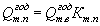 а общую годовую потребность здания в теплоте на нужды горячего водоснабжения определяем по формуле  = (1 + Кт . п ) am [(55 - t х . з ) no + b (350 - no) ´ (55 - t х . л ) 4,187 × 10-6 ГДж ( Гкал ).    (24)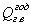 Индивидуальную норму расхода теплоты на горячее водоснабжение здания определяем по формулеНг.в = / m кДж (ккал) /чел.                                           (25)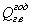 или с учетом выражения ( 24)Нг.в = (1 + Кт.п) a [(55 - t х.з ) no + b (350 - no ) ´ (55 - t х.л )] 4,187 кДж (ккал) /чел.   (26)Характеристика системыКт.п Кт.п Характеристика системыпри наличии наружных сетей г. в. у потребителябез наружных сетей г. в. у потребителяС изолированными стоякамибез полотенцесушителей0,150,1с полотенцесушителями0,250,2с изолированными стояками и полотенцесушителями0,350,3